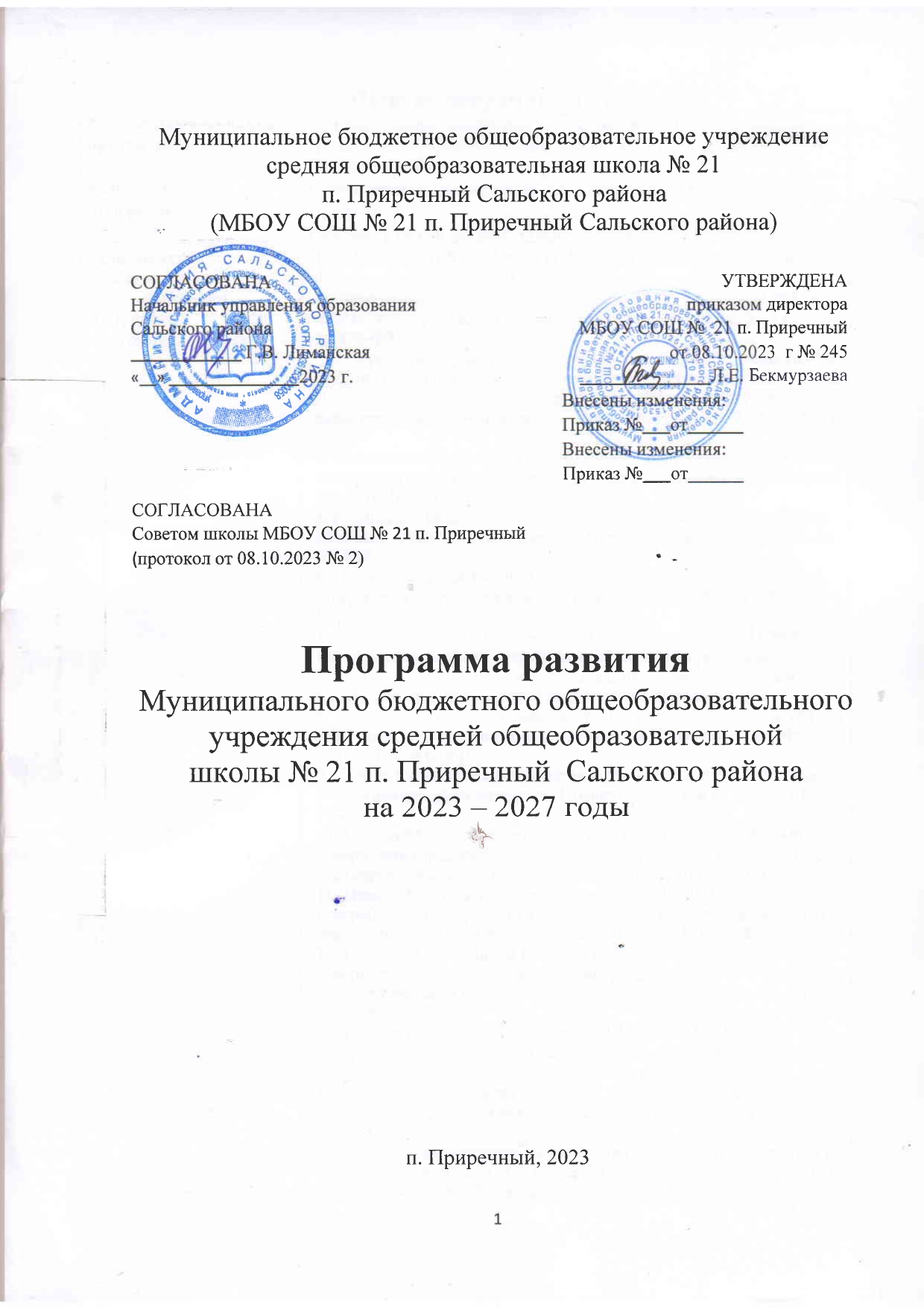 Паспорт программы развитияИнформационная справка об организацииСведения об организации. МБОУ СОШ № 21 п. Приречный (далее – школа, организация) открыта в 1967 году.Школа расположена по адресу: 347629, Ростовская область, Сальский район, п. Приречный, ул. Школьная, 16 Телефон: (886372) 4-28-04. Электронный адрес: prirechniy21@yandex.ruШкола находится в 3 зданиях. У школы нет филиалов. В ней обучается 105 учащихся. Режим работы школы: пятидневная рабочая неделя. Учебные занятия проводятся в одну смену.Обеспеченна занятость учащихся по интересам во второй половине дня в рамках дополнительного образования и курсов внеурочной деятельности. Для подвоза 47 учащихся из п. Агаренский используется школьный автобус, приобретённый в 2022 г  по программе ПНПО, который соответствует всем требованиям к организации перевозки детей.Маршрут движения автобуса ежегодно согласовывается с ОГИБДД, управлением образования и                            службой заказчика.Для функционирования школы, в том числе организации образовательного процесса имеются:9 учебных кабинетовкомпьютерный класскомбинированные мастерскиеспортивный зал (по договору безвозмездного пользования)столовая на 45 посадочных мест.библиотекаучительская 2 мобильных компьютерных классаспортивная площадка для занятий спортом Сведения об обучающихся:Оценка содержания и качества  подготовки обучающихся – статистика показателей за 2020 – 2023 ггХарактеристика окружающего социума.МБОУ СОШ № 21 п. Приречный расположена на территории Гигантовского сельского поселения (п. Приречный и п. Агаренский). Большинство семей обучающихся проживают в домах типовой застройки: 58 человек – в п. Приречный, 47 человек в п. Агаренский. Из п. Агаренский осуществляется подвоз детей на занятия школьным автобусом.Социум школы представляет собой микро - и макросреду. Микросреду составляют семьи воспитанников и учащихся. Статистические сведения о социальном статусе семей свидетельствуют о сохранении высокого показателя численности многодетных семей 23 (воспитываются 74 ребёнка) и социально незащищённых семей 10 -  16 детей. В школе обучается 1 ребёнок с ОВЗ, на дому обучается 1 ребенок -  инвалид,  3 детей,  у которых родители инвалиды, 14 детей  воспитываются в неполных семьяхМакросреду представляют организации МБУК СДК Гигантовского  сельского поселения и МРБУК «СМЦБ» отделение п. Приречный, на базе которых проводятся совместные мероприятия, праздники.Основные цели деятельности школы: осуществление образовательной деятельности по образовательным программам начального общего, основного общего, среднего общего образования, дополнительного образования детей и взрослых.В рамках реализации приоритетных направлений стратегии развития системы образования МБОУ СОШ № 21 п. Приречный ставит перед собой следующие задачи:Ввести в работу Федеральные основные образовательные программы (ФООП) Продолжить работу по реализации Федеральных государственных образовательных стандартов основного общего образования. В частности:предоставлять качественное образование, согласно требованиям государственных стандартов;обеспечить получение школьниками необходимых знаний, навыков и умений, формировать общекультурные и профессиональные компетенции, развивать навыки самообразования и самореализации личности;индивидуализировать образовательные траектории учащихся исходя из их потребностей, интересов и интеллектуальных возможностей;формировать у обучающихся целостное миропонимание и современное научное мировоззрение, развивать культуру межэтнических отношений.В части поддержки одаренных детей:обеспечить индивидуализацию обучения с учетом способностей, интересов школьников;увеличить число учащихся, участвующих в конкурсах и олимпиадах внутришкольного, районного, регионального, всероссийского уровней, увеличить долю призовых мест по итогам участия;–	развивать	таланты	учащихся	путем	организации	бесплатного	дополнительного образования во внеурочное время.В части развития учительского потенциала:–	содействовать непрерывному образованию и развитию педагогов;–	совершенствовать систему стимулирования трудовой деятельности педагогов;–	улучшить организацию повышения квалификации;–	обеспечить внедрение профстандарта педагогов;–	обобщить	и	распространить	инновационный	опыт	школы,	педагогов,	пополнять педагогический опыт.В части укрепления материально-технической базы:-  повысить уровень комфортности и технологической оснащенности школы (согласно ФГОС);обеспечить комплексную безопасность школы;оснастить спортивную деятельность школы;пополнить материальные ресурсы ОДОД.В части сохранения и укрепления здоровья обучающихся:вести деятельность по сохранению и укреплению здоровья участников образовательных отношений, повышению их культуры здоровья;организовать полноценную и эффективную работу с обучающимися с ОВЗ;повысить эффективность профилактики безнадзорности и правонарушений несовершеннолетних.Усилить влияние школы на социализацию личности учащихся, их адаптацию к новым экономическим условиям современного общества, самоопределение.Развивать работу по профориентации: расширение спектра профориентационных мероприятий, вовлечение социальных партнеров и т. д.Направить деятельность учреждения на обеспечение реализации Стратегии развития воспитания в Российской Федерации (2015–2025) и Концепции развития дополнительного образования.Участие в формировании и развитии единого образовательного пространстваВсе педагогические работники имеют полную педагогическую нагрузку. Образовательный процесс ведется по всем предметам учебного плана. Педагогический коллектив можно охарактеризовать по следующим критериям: Общее количество работников – 15 человек. Из них  – 15 учителей.         На данный момент школа полностью укомплектована педагогическими кадрами для реализации образовательных программ общего образования. На момент завершения программы школа должна создать материально- технические ресурсы для реализации программ дополнительного образования по следующим направлениям: технической, художественной, естественно-научной, туристско-краеведческой.Анализ реализации программы развития за предшествующий период     Доминантами развития МБОУ СОШ № 21 п. Приречный в предыдущее пятилетие стало качество, эффективность, доступность, открытость и конкурентоспособность образования.     Режим работы организации построен с учетом современных требований: сбалансированное питание, чередование режима труда и отдыха. Школа работает в режиме одной смены. Комплексная безопасность в образовательной организации рассматривается как совокупность мер и мероприятий, осуществляемых во взаимодействии с органами власти, правоохранительными структурами, другими вспомогательными службами и общественными организациями, обеспечения безопасного функционирования образовательной организации, а также готовности сотрудников и учащихся к рациональным действиям в чрезвычайных ситуациях. За предыдущий период работы образовательной организации все системы жизнеобеспечения - водоснабжение, энергоснабжение, отопление, канализация работали в обычном режиме без чрезвычайных ситуаций, случаев травматизма не было.Работа МБОУ СОШ № 21 п. Приречный в 2017-2022 году была направлена на достижение следующей цели: Повышение уровня образования, отвечающего социально-экономическим вызовам региона. Для реализации указанной цели решались следующие основные задачи:Развивать систему непрерывного образования, обладающую органичной преемственностью социально-педагогических задач и направленной на создание условий, способствующих реализации.Развивать систему профориентации и самоопределения учащихся.Создать условия для сохранения и укрепления здоровья детей, формирования здорового образа жизни, для социализации детей и подростков с ОВЗ.Развивать кадровый потенциал.Использовать возможности дополнительного образования для создания перспективного развития	каждого	ребенка,	исходя	из	его	интересов,	склонностей	и способностей.Реализация программы развития строилась на:программно-целевом подходе, который предполагает единую систему планирования, коррекции и регулирования действий;преемственности данной и предыдущей программ развития школы.С целью решения проблемы комплексного управления качеством образовательного процесса в МБОУ СОШ № 21 п. Приречный, создания среды для постоянного улучшения его качества в рамках Программы развития на 2017-2022 год работа велась по следующим направлениям:Устойчивое функционирование образовательного пространства (Начальная школа - Основная школа - Средняя школа).Создание комфортного и безопасного образовательного пространства.Совершенствование материальной базы.Развитие и укрепление кадрового потенциала школы, сохранение ученического контингента.Профессиональная ориентация обучающихся как фактор личностного роста.Модернизация содержательной и технологической составляющей образовательного процесса.Результаты выполнения программы:Функционирование и устойчивое развитие образовательного пространства, сохранение контингента воспитанников и обучающихся.Реализация идеи «Школа как среда реализации возможностей учащихся», удовлетворяющей социально-экономическим вызовам региона, социальному заказу учащихся и их родителей – интеграция урочной, внеурочной деятельности и дополнительного образования, сетевое взаимодействие с учреждениями дополнительного образования, деятельность детских общественных объединений, волонтерская деятельность, РДШ.Достижение устойчивого уровня качества образования, развитие личности и индивидуальности ученика – документы об основном общем образовании и о среднем общем образовании получили 100% выпускников.Достижение устойчивого роста мотивации получения качественного образования, повышение уровня профессионального и профильного самоопределения учащихся – 31% выпускников 9-х классов продолжили обучение в 10-м классе, 69% поступили в учреждения СПО на бюджетной основе, 100% выпускников 11-го класса продолжили в учреждениях СПО.Достижение устойчивого уровня профессиональной компетентности педагогов – 100% учителей регулярно проходят курсы повышения квалификации по преподаваемому предмету; 100% административных работников и учителей в 2022 году прошли курсы повышения квалификации «Внутренняя система оценки качества образования: развитие в соответствии с обновлёнными ФГОС», 100% учителей, работающих в 1-х и 5-х классах, в 2022 году прошли курсы повышения квалификации «Реализация требований обновленных ФГОС НОО, ФГОС ООО в работе учителя». Концепция желаемого будущего состояния школы, включающая в том числе:Модель образовательного процесса и образовательной программыМодель образовательного процесса и образовательной программы МБОУ СОШ № 21 п. Приречный способствует интеллектуальному, физическому, нравственному, эстетическому развитию личности ребенка, максимальному раскрытию его творческого потенциала.Задачи:- совершенствование школьной информационно-образовательной среды как важнейшего условия развития личности, ориентированной на творческую деятельность и активную жизненную позицию;- развитие инновационной педагогической практики, менеджмента образовательного процесса;- обеспечение равенства в доступности качественного образования и воспитания;- обеспечение развития у обучающихся универсальных компетентностей и обще учебных навыков МБОУ СОШ № 21 п. Приречный реализует следующие образовательные программы:Основная образовательная программа начального общего образования. Основная образовательная программа основного общего образования. Основная образовательная программа основного общего образования. Дополнительные общеобразовательные общеразвивающие программы объединений дополнительного образования.Образовательный процесс в организации выстраивается как совокупность учебной (урочной и внеурочной) и внеучебной деятельности, направленной на достижение личностных, предметных и метапредметных результатов через межуровневую преемственность деятельностных технологий, интеграцию общего и дополнительного образования.Образовательная программа отражает требования ФГОС и содержит три основных раздела: целевой, содержательный и организационный. Целевой раздел включает пояснительную записку, планируемые результаты освоения обучающимися основной образовательной программы начального общего образования, систему оценки достижения планируемых результатов освоения образовательной программы. Содержательный раздел про граммы, ориентированные на достижение предметных, метапредметных и личностных результатов: рабочие программы учебных предметов, учебных курсов (в том числе внеурочной деятельности), учебных модулей; программу формирования универсальных учебных действий у обучающихся; рабочую программу воспитания.Организационный раздел программы определяет общие рамки организации образовательной деятельности, а также организационные механизмы и условия реализации программы и включает: учебный план, план внеурочной деятельности, календарный учебный график, календарный план воспитательной работы, содержащий перечень событий и мероприятий воспитательной направленности, которые организуются и проводятся школой, а также в которых школа принимает участие в учебном году или периоде обучения, характеристику условий реализации программы в соответствии с требованиями ФГОС.Цель реализации образовательной программы:          – обеспечение выполнения требований ФГОС. Задачи, требующие выполнения при реализации образовательной программы, сформулированы для каждого уровня образования: НОО, ООО, СОО.В основе реализации образовательной программы лежит системно-деятельностный подход, который предполагает:воспитание и развитие качеств личности, отвечающих требованиям информационного общества, инновационной экономики, задачам построения российского гражданского общества на основе принципов толерантности, диалога культур и уважения его многонационального, поликультурного состава;переход к стратегии социального проектирования и конструирования на основе разработки содержания и технологий образования, определяющих пути и способы достижения социально желаемого уровня (результата) личностного и познавательного развития обучающихся;ориентацию на достижение цели и основного результата образования – развитие личности обучающегося на основе освоения универсальных учебных действий, познания и освоения мира;признание решающей роли содержания образования, способов организации образовательной деятельности и учебного сотрудничества в достижении целей - личностного и социального развития обучающихся;учет индивидуальных возрастных, психологических и физиологических особенностей обучающихся, роли и значения видов деятельности и форм общения при определении образовательно-воспитательных целей и путей их достижения;обеспечение преемственность начального общего, основного общего, среднего общего образования;разнообразие индивидуальных образовательных траекторий и индивидуального развития каждого обучающегося (в том числе лиц, проявивших выдающиеся способности, и детей с ОВЗ), обеспечивающих рост творческого потенциала, познавательных мотивов, обогащение форм учебного сотрудничества и расширение зоны ближайшего развития.      Основные образовательные программы общего образования реализуются МБОУ СОШ № 21 п. Приречный, в том числе и через внеурочную деятельность. В действующей модели плана внеурочной деятельности преобладает учебно-познавательная деятельность, таким образом интегрируется урочная и внеурочная деятельность, обучающимся предоставляется возможность познания и самореализации в тех предметных направлениях и формах деятельности, которые им наиболее интересны. Содержание программ внеурочной деятельности соответствует образовательным запросам обучающихся и их родителей (законных представителей) и реализуется в различных формах. ООП НОО и ООП ООО , а ООП СОО. В  части внеурочной деятельности предусматривают следующие направления развития личности обучающихся: занятия по формированию функциональной грамотности обучающихся, занятия, направленные на удовлетворение профориентационных интересов и потребностей обучающихся, занятия, связанные с реализацией особых интеллектуальных и социокультурных потребностей обучающихся, занятия, направленные на удовлетворение интересов и потребностей обучающихся в творческом и физическом развитии, помощь в самореализации, раскрытии и развитии способностей и талантов, занятия, направленные на удовлетворение социальных интересов и потребностей обучающихся, на педагогическое сопровождение деятельности социально ориентированных ученических сообществ, на организацию совместно с обучающимися комплекса мероприятий воспитательной направленности. ООП СОО предусматривает реализацию следующих направлений: духовно – нравственное, общекультурное, обще интеллектуальное, социальное. В 1-11 классах проводятся информационно - просветительские занятия патриотической, нравственной и экологической направленности «Разговоры о важном».В рамках сетевого взаимодействия осуществляется участие в проекте «Билет в  будущее» (профпробы).Таким образом, в действующей и планируемой модели плана внеурочной деятельности преобладает учебно-познавательная деятельность, таким образом интегрируется урочная и внеурочная деятельность, обучающимся предоставляется возможность познания и самореализации в тех предметных направлениях и формах  деятельности, которые им наиболее интересны.Внеурочная деятельность (кроме классного часа «Разговоры о важном»), занятия в системе дополнительного образования, досуговые мероприятия проводятся во второй половине дня и  обеспечивают занятость обучающихся.Модель управления ОУЭффективность модели обновленной управляющей системы образовательной организацией определяется тем, что ее основной целью и результатом будет оказание доступных качественных образовательных услуг; в ее структуре будут присутствовать все субъекты управления, а также реализована возможность непрерывного обучения и  повышения профессиональных компетенций педагогов. Она позволяет реализовать целевые функции внутришкольного управления: производственную и социальную.Модель управления основывается на следующих принципах: сочетание инициативы с исполнительностью; адекватное сочетание централизации	и децентрализации, единство единоначалия и коллегиальности;	формирование демократической возможности участия каждого члена коллектива в управлении; четкость в определении компетенций; грамотное распределение вертикальных и горизонтальных структур, их соподчинение и соотношение.В целях повышения эффективности управления, с учетом реализации ФГОС, а также профессионального стандарта педагога и руководителя, должны соблюдаться следующие подходы:распределенное лидерство (включение сотрудников в проектную работу, временные творческие группы и т. п.);эффективная организационная культура, ценностным основанием которой является любовь к детям и бережное отношение к развитию индивидуальности ребенка;развитие индивидуальности сотрудников через возможности организации                                                       внутришкольного обучения педагогов;оптимальная организационная структура;наличие и использование персонал-технологий, соответствующих целям школы, в том числе оптимизация системы стимулирования.     Управление МБОУ СОШ № 21 п. Приречный осуществляется в соответствии с законодательством Российской Федерации, Уставом школы на основе принципов коллегиальности и единоначалия. К коллегиальным органам управления относятся: Общее собрание работников, Совет школы, Педагогический совет. Единоличным исполнительным органом школы является её директор.Общее собрание работников проводится не реже одного раза в год, его решения          являются обязательными для всех работников школы. К его компетенции относится принятие проекта коллективного договора, правил внутреннего распорядка и другие полномочия в соответствии с Уставом.В целях эффективной профессиональной работы и совершенствования образовательного процесса создается педагогический совет – коллегиальный орган управления, в состав которого входят все педагогические работники. Педагогический совет собирается не реже одного раза в четверть. Полномочия педагогического совета                                                       определены положением о нем.В школе создаются методические советы учителей предметников по реализации целевых проектов, через которые достигаются целевые показатели программы развития.Формой самоуправления родительской общественности выступает родительское собрание. В классах создаются родительские комитеты.              Формой ученического самоуправления выступает Совет старшеклассников, в состав которого входят представители 8-11-х классов. Центр детских                                                                инициатив, Движение первых, проект Орлята России.Модель выпускникаПод моделью выпускника понимается «набор личностных характеристик, которыми должен обладать учащийся на момент окончания школы». Это образ, который служит основанием для проектирования образовательной политики школы и формирования требований к уровню профессионализма педагогов. Главным положением в данном образе является сформированная мотивация обучения в постоянном получении знаний, необходимых для продолжения образования и успешной социализации в будущем. То есть, выпускник школы – это личность, готовая к жизненному, социальному, профессиональному и гражданскому самоопределению; устойчивая в сложных социально-экономических обстоятельствах и меняющейся политической реальности современного российского общества. Определены результаты воспитания.Выпускник начальной школы должен быть:любящим свой народ, свой край и свою Родину;уважающим и принимающим ценности семьи и общества;любознательным, активно и заинтересованно познающим мир;владеющим основами умения учиться, способным к организации собственной  деятельности;готовым самостоятельно действовать и отвечать за свои поступки перед семьей и обществом;доброжелательным, умеющим слушать и слышать собеседника, обосновывать свою позицию, высказывать свое мнение;выполняющим правила здорового и безопасного для себя и окружающих образа жизни.Выпускник основной школы должен:быть воспитан в духе патриотизма, уважения к Отечеству, должен уважать прошлое и настоящее многонационального народа России; осознавать свою этническую принадлежность, ответственность и долг перед Родиной, знать историю, язык, культуру своего народа, своего края;быть готов и способен к саморазвитию и личностному самоопределению;обладать целостным мировоззрением, соответствующим современному уровню развития науки и общественной практики, учитывающим социальное, культурное, языковое, духовное многообразие современного мира.Выпускник средней школы должен:•	иметь гражданскую позицию как активного и ответственного члена российского общества, осознающего свои конституционные права и обязанности, уважающего закон и правопорядок, обладающего чувством собственного достоинства, осознанно принимающего традиционные национальные и общечеловеческие гуманистические и демократические ценности;•	быть готов к служению Отечеству, его защите;•	должен бережно относиться к физическому и психологическому здоровью, как собственному, так и других людей, должен уметь оказывать первую помощь;•	осознанно сделать свой выбор будущей профессии и возможностей реализации собственных жизненных планов; относиться к профессиональной деятельности как возможности участия в решении личных, общественных, государственных, общенациональных проблем;•	ответственно относиться к созданию семьи.Основания для разработки программы развитияПеред началом разработки программы рабочая группа проанализировала:результативность реализации программы развития школы на 2020 - 2023 годы;потенциал развития школы на основе анализа возможностей и проблем образовательной организации;возможные варианты развития.Основания для разработки программы развития школы по итогам SWOT-анализаПроведенный анализ позволяет оценить, что внешние возможности и риски не являются определяющими в развитии образовательной системы школы. Стратегия развития ориентирована на внутренний потенциал развития нашего образовательного учреждения и инновационные технологии управления и обученияОжидаемые результаты реализации программы развития        Программа развития школы определяет основные задачи и направления развития системы общего образования на ближайшие годы.        Успешная реализация программы позволит сформировать и реализовать модель современной школы, объединяющей детей и взрослых, обеспечивающей доступность качественного образования	и равные возможности для	 всех	обучающихся, их всестороннее развитие, здоровьесбережение, направленной на	совершенствование системы профессиональной ориентации, 	воспитание	патриотизма,	российской гражданской идентичности, духовно-нравственной культуры на основе российских традиционных духовных и культурных ценностей       Совершенствование обучения будет во многом зависеть от консолидации усилий всех участников образовательных отношений по повышению качества образования, рационального использования возможностей сетевого взаимодействия с различными субъектами (учреждения дополнительного образования, библиотека, музеи), последовательного внедрения в обучение цифрового образовательного контента.       В настоящей программе определены ключевые направления совершенствования процессов образования, воспитания и развития творческих способностей обучающихся, совершенствования системы управления образовательной организацией, ее образовательной инфраструктуры и школьного климата.Программой должны быть достигнуты следующие результаты:Улучшение качества предоставляемых образовательных услуг через обновление структуры и содержания образовательного процесса с учетом внедрения инновационных подходов.Информатизация образовательного процесса и управления, делопроизводства.Расширение перечня образовательных возможностей, социально-образовательных партнерств.Создание эффективной профильной системы обучения и развитие проектной деятельности обучающихся.Повышение эффективности системы по работе с одаренными и талантливыми детьми.Повышение профессиональной компетентности педагогов, в том числе в области овладения инновационными образовательными и метапредметными технологиями за счет прохождения повышения квалификации и переподготовки работников, участия в региональных и федеральных профессиональных мероприятиях.Уменьшение замечаний от органов надзора и контроля в сфере охраны труда и безопасности.Критерии и показатели оценки реализации программы развития6.Основные направления развития школыВнедрение ФГОС-2021 и переход на ФООП.Создание рабочей группы по обеспечению перехода на применение ФООП. Обеспечение соответствия материально-технической базы новым требованиям стандартов. Корректировка всех ООП с учетом ФООП.Внутренний мониторинг условий организации на соответствие аккредитационным показателям.Проводить периодическую внутреннюю проверку школы на соответствие аккредитационным показателям. Если выявятся несоответствия, провести мероприятия по их устранению.Введение должности советника директора по воспитанию и взаимодействию с детскими общественными объединениями.Перераспределить работу по организации и контролю воспитательной деятельности школы с учетом должностных обязанностей нового специалиста. Разработать планы работы советника директора, скорректировать локальные нормативные акты школы (при необходимости).Расширение спектра дополнительных образовательных услуг для детей и их родителей.Повысить эффективность системы дополнительного образования. Принять участие в реализации ведомственной целевой программы «Развитие дополнительного образования детей, выявление и поддержка лиц, проявивших выдающиеся способности» до 2025 года (распоряжение Минпросвещения от 21.06.2021 № Р-126).Участие в проекте Минпросвещения «Школьный театр».Определить, в каком формате организовать школьный театр. Разработать и утвердить образовательную программу, сопутствующие документы, в том числе скорректировать локальные нормативные акты школы (при необходимости). Организовать сотрудничество с организациями, оказывающими поддержку проекта.Участие в проекте «Школьный спортивный клуб». Разработать и утвердить локально- нормативную документацию по функционированию клуба. Пройти регистрацию в едином Всероссийском центре школьных спортивных клубовЦифровизация рабочих и образовательных процессов в организации.Реализация государственной политики в сфере цифровой трансформации образовательной организации и развития цифровой образовательной среды. Внедрение электронного документооборота.Совершенствование системы охраны труда. Внедрение новых мероприятий по улучшению условий и охраны труда.Актуализировать локальные нормативные акты школы в сфере охраны труда. Разработать, утвердить и планомерно осуществлять мероприятий по улучшению условий и охраны труда, в том числе:- проводить специальную оценку условий труда, оценку уровней профессиональных рисков;- обустроить новые или реконструировать имеющиеся места отдыха, психологической разгрузки,Усиление антитеррористической защищенности организации.Провести оценку качества и достаточности организационных мероприятий, практической готовности и обеспечения объекта техническими средствами. Разработать комплексный план мероприятий по усилению антитеррористической безопасности, интегрировать его с паспортом антитеррористической безопасности школыОптимизация работы кадровых ресурсов.Поиск кандидатов на вакантные должности. Разработка мер по привлекательности работы в школе. Мероприятия по реализации программы развитияДеятельность школы по обеспечению успеваемости и качества образования План мероприятий, направленных на повышение качества образованияПлан мероприятий по охране здоровья обучающихсяМеханизмы реализации программы развития школыМодернизация и цифровизация управленческих и образовательных процессов, документооборота.Интеграция в образовательном процессе урочной, внеурочной и профориентационной деятельности.Проведение опросов и анкетирований для оценки уровня удовлетворенности услугами  школы, существующими в нем процессами.Изучение влияния новых информационных и коммуникационных технологий и форм организации социальных отношений на психическое здоровье детей, на их интеллектуальные способности, эмоциональное развитие и формирование личности.Организация стажировок и повышения квалификации педагогических работников, обмена опытом.Обновление материально-технического оснащения школы.Совершенствование системы мониторинга, статистики и оценки качества образования.Полное наименование организацииМуниципальное бюджетное общеобразовательное учреждение средняя общеобразовательная школа № 21 п. Приречный Сальского районаРазработчики программыОтветственные: Бекмурзаева Л.Е., директор МБОУ СОШ № 21 п. ПриречныйРабочая группа в составе, утвержденном № 177 от 30.08.2023Документы, послужившиеоснованием для разработкипрограммы развития1. Федеральный закон «Об образовании в Российской Федерации»  от 29.12.2012 № 273-ФЗ.2. Федеральный закон от 23 июня 1998 г. № 124-ФЗ «Об основных   гарантиях прав ребенка» (в ред. От 02.12.2013 г.№ 328-ФЗ);3.Федеральный проект «Цифровая образовательная среда» (п. 4.4паспорта национального проекта «Образование», утв. Президиумом Совета при Президенте РФ по стратегическому развитию и национальным проектам, протокол от 24.12.2018 № 16).4. Стратегии развития информационного общества в РоссийскойФедерации на 2017 - 2030 годы, утвержденная указом ПрезидентаРФ от 09.05.2017 № 203.5. Концепция общенациональной системы выявления и развитиямолодых талантов, утвержденная Президентом РФ 03.04.2012 №Пр-827.6. Основы государственной молодежной политики до 2025 года,утвержденные распоряжением Правительства РФ от 29.11.2014 № 2403-р.7. Распоряжение Минпросвещения России от 21.06.2021 № Р-126 «Об утверждении ведомственной целевой программы"Развитие дополнительного образования детей, выявление иподдержка лиц, проявивших выдающиеся способности"».8. Концепция развития дополнительного образования детей до 2030  года, утвержденная распоряжением Правительства РФ от31.03.2022 № 678-р.9. Стратегия развития воспитания в РФ на период до 2025 года,утвержденная распоряжением Правительства РФ от 29.05.2015 №996-р.10. Приказ Минпросвещения России от 31.05.2021№ 286 «Обутверждении федерального государственного образовательногостандарта начального общего образования» (ФГОС-2021).11. Приказ Минпросвещения России от 31.05.2021 № 287 «Обутверждении федерального государственного образовательногостандарта основного общего образования» (ФГОС-2021).12. Приказ Минобрнауки России от 06.10.2009 № 373 «Обутверждении и введении в действие федеральногогосударственного образовательного стандарта начального общегообразования».13. Приказ Минобрнауки России от 17.12.2010 № 1897 «Обутверждении федерального государственного образовательногостандарта основного общего образования»14. Приказ Минобрнауки России от 17.05.2012 № 413 «Обутверждении федерального государственного образовательногостандарта среднего общего образования».15. Приказ Министерства просвещения Российской Федерации от 12.08.2022 № 732 « О внесении изменений в федеральный государственный образовательный стандарт среднего общего образования, утвержденный приказом Министерства образования и науки Российской Федерации от 17.05.2012 № 413»16. Письмо Минпросвещения России от 11.05.2021 № СК-123/0717. Приказ Минпросвещения России от 18.05.2023 № 372 «Об утверждении ФООП НОО»18. Приказ Минпросвещения России от 18.05.2023 № 370 «Об утверждении ФООП ООО»19. Приказ Минпросвещения России от 18.05.2023 № 371 «Об утверждении ФООП ООО»  20.Устав МБОУ СОШ № 21 п Приречный Сальского районаМиссия ОУ         Построение образовательного пространства для всестороннего развития личности обучающихся с учетом их способностей и интересов, создание оптимальных условий для получения обучающимися качественного образования, сохранения здоровья, успешной самореализации в различных видах деятельности и осознанного выбора будущей профессии.Цели программыФормирование и реализация модели современной школы, объединяющей детей и взрослых, обеспечивающей доступность качественного образования и равные возможности для всех обучающихся, их всестороннее развитие, здоровье сбережение, направленной на совершенствование системы профессиональной ориентации, воспитание патриотизма, российской гражданской идентичности, духовно-нравственной культуры на основе российских традиционных духовных и культурных ценностей.Повышение конкурентных преимуществ школы как образовательной организации ориентированной на создание условий для успешности личности ученика.Цифровизация образовательной деятельности, делопроизводства.Внедрение ФГОС -2021 и проведение внутреннего мониторинга соответствия аккредитационным показателямВнедрение ФООП и корректировка образовательного процесса в соответствии с ними, в том числе развитие воспитательной работы и введение должности советника по воспитанию.Обеспечение разнообразия и доступности дополнительного образования с учётом потребностей и возможностей детейПовышение уровня безопасности, в том числе усиление антитеррористической защищённости школыКомплексные задачи программы развитиянепрерывное совершенствование качества образования через обеспечение равных возможностей для всех обучающихся и конструирование мотивирующей образовательной среды;создание условий для самоопределения и социализации обучающихся на основе социокультурных, духовно- нравственных ценностей и принятых в российском обществе правил и норм по- ведения в интересах человека, семьи, общества и государства, формирование у обучающихся чувства патриотизма, гражданственности, уважения к памяти защитников Отечества и подвигам Героев Отечества, закону и правопорядку, человеку труда и старшему поколению, взаимного уважения, бережного отношения к культурному наследию и традициям многонационального народа Российской Федерации, природе и окружающей среде;создание условий для развития обучающихся (интеллект,талант, личность);создание условий для формирования готовности к профессиональному самоопределению обучающихся и выбору жизненного пути;создание условий для сохранения и укрепления физического и эмоционального здоровья обучающихся, организации отдыха детей;поддержка учительства, создание условий для постоянного профессионального развития, в том числе на основе адресного методического сопровождения;создание и совершенствование комфортного и безопасного школьного климата;создание и развитие современной мотивирующей образовательной среды.расширение образовательных возможностей для учащихся через много профильность и вариативность образовательных программ общего и дополнительного образования.цифровизация системы управления образовательной организации, в том числе документооборота.привлечение молодых специалистовОсновные направления развития организацииПрименение ФООП при разработке ООП и организации образовательного процесса, в том числе внедрение новых федеральных рабочих программ по мере их утверждения Минпросвещения.Усиление информационной открытости и ведение официальных страниц в социальных сетях ВКонтакте и ТелеграммВнутренний мониторинг условий организации на соответствие аккредитационным показателям.Повышение эффективности системы дополнительного образования, расширение спектра дополнительных образовательных услуг для детей и их родителей.Цифровизация рабочих и образовательных процессов в организации.Усиление антитеррористической защищённости школыФункционирование должности советника директора по воспитанию и взаимодействию с детскими общественными объединениями и усиление воспитательной работы школы.Срок реализации программы2023-2027 годыОжидаемые результаты (образ будущей модели ОУ)достигнуты показатели полного соответствия единым требованиям к образовательной среде, школьному климату, организации образовательной, просветительской, воспитательной деятельности;школа работает по единым критериям и активностям, обеспечивает доступность качественного образования и предоставляет равные возможности для всех обучающихся;синхронизированы, взаимодействуют и дополняют друг друга учебный процесс и внеурочная деятельность;учитель является основополагающим элементом в системе качественного школьного образования и становления гражданственности обучающихся;проводятся мероприятия, направленные на обучение, профессиональное развитие педагогов;семья – активный участник процесса социализации, выбора профессионального и жизненного пути, формирования мировоззрения;личностные результаты обучающихся формируются на основе развития их самосознания, самоопределения и морально- этической ориентации;создана воспитывающая среда, ориентированная на формирование патриотизма, российской гражданской идентичности, духовно-нравственной культуры на основе российских традиционных духовных и культурных ценностей;Обеспечивается качество общего и дополнительного образования, соответствующего ФГОС, ФООП, социальному заказу, возможностям и потребностям обучающихся.Стабильные положительные результаты, достигнутые обучающимися в ходе государственной итоговой аттестации.Готовность выпускников школы к дальнейшему обучению и деятельности в современной высокотехнологичной экономике.Педагоги овладели цифровыми ресурсами, необходимыми для успешного решения задач современного образования в условиях ФГОССоздана эффективная система информационного обеспечения образовательного процесса.Модернизирован школьный банк виртуальных ресурсов и дистанционного образованияМеханизм реализацииПрограмма реализуется через проекты, то есть комплекс организационных, экономических и правовых мероприятий, необходимых для достижения цели и решения задач Программы, с определенными показателями и контрольными точкамиПорядок финансирования программы развитияСредства субсидии на муниципальное задание. Целевые субсидииСредства от приносящей доход деятельностиЦелевые индикаторы и показатели успешности реализации программыУвеличение на 40% количества педагогических работников школы, прошедших повышение квалификации, в том числе в центрах    непрерывного повышения профессионального мастерстваУспешное применение ФООП, в том числе в качестве альтернативы ООП школы67% классных руководителей прошло обучение по программам, связанных с классным руководствомФункционирует система воспитания, которая соответствует законодательству РФ и удовлетворяет обучающихся и родителей/законных представителей на 60%Увеличение количества детей в возрасте от 7 до 18 лет до 58%, охваченных дополнительным образованием;Отсутствие замечания со стороны органов контроля и надзора       в сфере образования.Увеличение число работников на 40%, использующих ИКТ, инновационные педагогические технологии90% отсутствие обучающихся состоящих на учёте в КДН и ПДННа 70% снизилось количество несчастных случаев с работниками и обучающимися100% отсутствуют происшествия, произошедшие на территории организации50% педагогов обучилось по программам для работы с детьми с ОВЗКонтроль реализации программы развитияШкола осуществляет контроль эффективности реализации программы развития. Отчётная дата-май каждого года. По итогам ежегодного мониторинга ответственный составляет аналитическую справку о результатах реализации программы развития.Ответственный назначается приказом директора школыКорректировку программы развития осуществляет директор МБОУ СОШ № 21 п. Приречный.№ п/пПараметры статистики2020-2021 учебный год2021-2022 учебный год2022-2023 учебный год1Количество детей, обучавшихся на конец учебного года, в том числе:  – начальная школа1325912851125521– основная школа6566681– средняя школа81152Количество учеников, оставленных на повторное обучение:– начальная школа2Количество учеников, оставленных на повторное обучение:– начальная школа--12– основная школа---2– средняя школа---3Не получили аттестата:– об основном общем образовании3Не получили аттестата:– об основном общем образовании---3– среднем общем образовании---4Окончили школу с аттестатом с отличием:– в основной школе4Окончили школу с аттестатом с отличием:– в основной школе--34– средней школе---Образование, кол-во работниковНаличие квалификационных категорий, кол-во работниковСтаж работы, кол-во работниковВысшее – 12 чел.
Среднее специальное – 3 чел.Высшая – 1 чел.Первая – 0 чел.Без категории – 14 человекДо 5 лет – 1 чел.
5 – 10 лет – 1 чел.10-15 лет – 2 чел.
Свыше 15 лет – 11 чел.Оценка актуального состояния внутреннего    потенциалаОценка актуального состояния внутреннего    потенциалаОценка перспектив развития в соответствии с изменениями внешнего окруженияОценка перспектив развития в соответствии с изменениями внешнего окруженияСильные стороны (S)Слабые стороны (W)Благоприятные возможности (O)Угрозы (T)Квалифицированный педагогический коллективПсихологическая усталость     кадров, профессиональное выгораниеОриентация целей образовательной политики администрации Сальского района на индивидуализацию качественного образования позволяет развивать широкий спектр образовательных услуг.Прагматизация образовательных потребностей, снижение культурного уровнячасти семей.Учебный план имеет разнообразную вариативную                                частьНедостаточное количество учащихся школы для необходимого набора в профильные классыУменьшение количества детей вследствие демографического спада в регионеЭффективная воспитательная работы школы позволяет на протяжении нескольких лет не иметь учащихся,  состоящих на учёте в ПДН и КДННедостаточный уровень мотивации обучающихся и педагогов к проведению самостоятельных исследований, участию в олимпиадном, конкурсном     движении.Тенденция технологизации образовательного процесса какна уровне управления, так и на уровне организацииИнтерес педагогов по использованию ИКТ в образовательном процессе,Библиотечный фонд укомплектован недостаточно, нет новых поступлений. Нет возможности приобретать электронные изданияРасширение возможностейсетевого взаимодействия                        с другими образовательным и культурными учреждениями.Недостаточное финансирование текущей деятельности и проектов развития.Школьники учувствуют в муниципальных       олимпиадах, конкурсах, различной направленностиНет возможности оказывать       платные образовательные услуги в виду малого количества учащихся в классах и в школеШкола выстроила систему взаимодействия школы с государственными и общественными организациямиШкола полностью зависит от бюджетного финансирования в условиях экономической нестабильностиНаправления развития организацииКритерии и показатели оценкиВведение советника  директора по воспитанию и взаимодействию с детскими общественными  объединениямиФункционирует система воспитания, которая соответствует законодательству РФ и удовлетворяет    обучающихся родителей на 60%67 % классных руководителей прошло обучение по программам связанным с классным руководствомМониторинг соответствия школы                                         аккредитационным показателямОтсутствуют замечания со стороны органов контроля и надзора в сфере образования.В школе действует эффективная система мониторинга образовательного и воспитательного процессаПовышение эффективности системы дополнительного образования расширение спектра дополнительных образовательных услуг58 % учащихся включено в систему дополнительного образования школы.Участие в проекте «Школьный театр»Создан и функционирует театр в школеВ деятельность школьного театра занято 14% учащихся Участие в проекте «Школьный    спортивный клуб»Создан и функционирует ШСК в школеВ деятельность ШСК занято 36% учащихсяЦифровизация образовательного и управленческого процессаУвеличилось на 20% число работников использующих дистанционные технологии, ИКТ, инновационные педагогические технологииСовершенствования системы охраны                                                         трудаНет несчастных случаев с работниками и детьми Отсутствие замечаний органов надзора и контроля в сфере охраны трудаУсиление антитеррористической защищённости школыОтсутствие происшествий на территории школы. Устранены замечания органов надзора и контроля в сфере безопасностиОптимизация кадровых ресурсовУсловия мобилизации не повлияли на качество образовательного процесса ООП и другие образовательные программы реализуются                                               в полном объёме№ п/пМероприятиеОтветственныйСрокРезультатВыполнениеВнедрение ФООПВнедрение ФООПВнедрение ФООПВнедрение ФООПВнедрение ФООПВнедрение ФООП1Изучение нормативных документов по ФГОС федерального, регионального, муниципального уровнейРабочая группаПостоянноКорректировка и внесение изменений на всех                                                     этапах внедрения2Анализ перечня оборудования, необходимого для реализации ФГОС ОООДиректор рабочая группаПостоянноПротокол3Анализ и корректировка локально-нормативных актовРабочая группаПостоянноОбновленные ЛНА4Утверждение новых проектов ООП НОО, ООО, СОО.ДиректорАвгуст2023Новые ООП НОО, ООО и СООМониторинг соответствия школы аккредитационным показателямМониторинг соответствия школы аккредитационным показателямМониторинг соответствия школы аккредитационным показателямМониторинг соответствия школы аккредитационным показателямМониторинг соответствия школы аккредитационным показателямМониторинг соответствия школы аккредитационным показателям1Ознакомление с процедурой проведения аккредитационного мониторинга и нормативной правовой документацииЗаместитель директора по УВРавгустСправка2Назначение ответственных лиц за внесение сведений аккредитационного мониторинга в ЛК ИС ГА и документации на сайте школыДиректорАвгуст- сентябрь 2023гПриказ3Ознакомление с алгоритмом внесения данных по аккредитационному мониторингу в личном кабинете ИС ГА, методикой расчёта показателейЗаместитель директора по УВРАвгуст- сентябрьСправка4Проверка наличия информации на сайте школы для проведения аккредитационного мониторингаЗаместитель директора по УВРАвгуст- сентябрьСправка5Подготовка данных по показателям АМ необходимых для внесения в ЛК ИС ГАЗаместитель директора по УВРсентябрьОтчёт6Внесение данных АМ в ЛК ИС ГА согласно первого этапа мониторингаЗаместитель директора по УВРсентябрьВыгрузка сведений по показателям АМ из ЛК7Подготовка плана мероприятий по повышению порогового значения итогового балла АМДиректороктябрьПлан работыВведение должности советника директора по воспитаниюВведение должности советника директора по воспитаниюВведение должности советника директора по воспитаниюВведение должности советника директора по воспитаниюВведение должности советника директора по воспитаниюВведение должности советника директора по воспитанию1Разработка плана работы советника на учебный годСоветникЕжегодно до 1.09План работы2Анализ работы советникадиректорежемесячноМуниципальный рейтинг работы советников по воспитаниюРасширение спектра дополнительных образовательных услуг для детей и их родителейРасширение спектра дополнительных образовательных услуг для детей и их родителейРасширение спектра дополнительных образовательных услуг для детей и их родителейРасширение спектра дополнительных образовательных услуг для детей и их родителейРасширение спектра дополнительных образовательных услуг для детей и их родителейРасширение спектра дополнительных образовательных услуг для детей и их родителей1Анализ востребованности дополнительного образованияЗаместитель директора по ВРЯнварь- мартАнкетирование и  опрос родителей2Проведение педсовета с целью определения, какие программы дополнительного образования необходимо реализовыватьДиректорапрельПротокол педсовета3Разработка программ дополнительного образованияЗаместитель директора по УВР,                                        педагоги дополнительного образованияМай -августОбразовательные программы по открываемым направлениям дополнительного образования4Проведение педсовета с целью определения, как школа может участвовать в реализации госпрограммДиректормартПротокол5Анализ возможности расширения направлений дополнительного образования за счёт введения платных услугЗаместитель директора по ВРЯнварь- мартАнкетирование и                         опрос родителей6.Контроль работы кружков                 и секций дополнительного образованияЗаместитель директора по ВРВ течение  годаСправкаУчастие в проекте «Школьный театр»Участие в проекте «Школьный театр»Участие в проекте «Школьный театр»Участие в проекте «Школьный театр»Участие в проекте «Школьный театр»Участие в проекте «Школьный театр»1.Разработка образовательных программ для школьного                       театраПедагог дополнительного образованияАвгустобразовательная программа дополнительного образования2Реализация школьного              театра и мониторинг результатовПедагог дополнительного образования2023-2026 гЖурналы3Создание и контроль наполняемости раздела сайта информацией о работеЗам. директора по ВРВ течение всего периода реализации программыРаздел сайтаСправкаУчастие в проекте «Школьный спортивный клуб»Участие в проекте «Школьный спортивный клуб»Участие в проекте «Школьный спортивный клуб»Участие в проекте «Школьный спортивный клуб»Участие в проекте «Школьный спортивный клуб»Участие в проекте «Школьный спортивный клуб»1.Разработка образовательных программ для школьного спортивного клубаЗам.директора по ВРПедагог дополнительного образованияАвгустобразовательная программа дополнительного образования2Реализация школьного спортивного клуба и мониторинг результатовЗам.директора по ВРПедагог дополнительного образования2023-2026 гЖурналы3Создание и контроль наполняемости раздела на сайте                         школы «Школьный спортивный клуб»Зам.директора по ВР, педагог ДО2023гРаздел на сайтеЦифровизация рабочих и образовательных процессов в организацииЦифровизация рабочих и образовательных процессов в организацииЦифровизация рабочих и образовательных процессов в организацииЦифровизация рабочих и образовательных процессов в организацииЦифровизация рабочих и образовательных процессов в организацииЦифровизация рабочих и образовательных процессов в организации1Составление плана развития цифровой инфраструктуры школызавхозежегодноПлан развития цифровой инфраструктуры2Направление на обучение работников цифровым компетенциямДиректорежегодноПриказ3Закупка и установка нового оборудования по плануДиректорЕжегодно по мере финансированияАкты приёмкиСовершенствование системы охраны трудаСовершенствование системы охраны трудаСовершенствование системы охраны трудаСовершенствование системы охраны трудаСовершенствование системы охраны трудаСовершенствование системы охраны труда1Проведение совещания с целью планирования развития системы охраны труда в школеДиректорежегодноПротокол2Разработка плана мероприятий по улучшению условий и охраны трудаДиректорежегодноПланУсиление антитеррористической защищенности организацииУсиление антитеррористической защищенности организацииУсиление антитеррористической защищенности организацииУсиление антитеррористической защищенности организацииУсиление антитеррористической защищенности организацииУсиление антитеррористической защищенности организации1Определение основных положений проведения в школе работы по антитеррористической защищённости, схемы управления, состава комиссий по внутренним проверкам способа контроляДиректор  завхозЕжегодноПриказы Локально - нормативные акты  школы2Разработка плана мероприятий по исполнению ПП РФ от 02.08.2019 №1006 № 1006 ( с изменениями и дополнениями  от 05.03.2022) и плана действий при установлении уровней террористической опасностиЗавхозЕжегодноУтверждённые планы3Разработка плана проведения учений и тренировок по антитеррористической защищённостиЗавхоз преподаватель ОБЖЕжегодноПланы4Планирование мероприятий по исполнению предписаний органов надзора по АТЗДиректорЕжегодноАкты5Проведение мероприятий по улучшению материально технической базы по АТЗДиректорЕжегодноОптимизация работы кадровых ресурсовОптимизация работы кадровых ресурсовОптимизация работы кадровых ресурсовОптимизация работы кадровых ресурсовОптимизация работы кадровых ресурсовОптимизация работы кадровых ресурсов1Корректировка плана   повышения квалификацииЗам директора по                            УВРЕжегодноПланВедение госпабликаВедение госпабликаВедение госпабликаВедение госпабликаВедение госпабликаВедение госпаблика1Мониторинг ведения госпабликаЗам директора по                            ВРЕжеквартально Справка 2Обучение ответственного по ведению госпабликаДиректорПо плану мероприятийДокумент об обучении№МероприятияСрокиОтветственныеРабота по преемственности начальной, основной и средней школыРабота по преемственности начальной, основной и средней школыРабота по преемственности начальной, основной и средней школыРабота по преемственности начальной, основной и средней школы1Обеспечение преемственности образования, адаптации обучающихся 5-го классаСентябрьУчителя- предметники2Посещение учителями начальной школы уроков в 5-м классеНоябрьУчителя начальныхклассов3Посещение учителями будущего 5-го класса уроков в 4-мклассеДекабрьУчителя- предметники4Мониторинг учебной деятельности обучающихся 4-го классаЯнварьРуководительМО5Посещение уроков в 4-м классе предметниками, планируемыми на новый учебный годАпрель, майУчителя- предметникиРабота с одаренными детьмиРабота с одаренными детьмиРабота с одаренными детьмиРабота с одаренными детьми1Создание банка данных «Одаренные дети»СентябрьЗам. директорапо УВР2Собеседование с вновь прибывшими учащимися. Работа поих адаптации к условиям обучения в образовательном учрежденииОктябрьКлассные руководители3Подготовка учащихся к школьным и районным олимпиадамПо графикуУчителя- предметники4Выбор и подготовка тем к научным конференциям учащихсяНоябрьУчителя- предметники5Участие в предметных олимпиадахПо графикуКлассныеруководители6Инструктирование учащихся по выборам экзаменов для  итоговой аттестацииЯнварьУчителя- предметникиДополнительное образованиеДополнительное образованиеДополнительное образованиеДополнительное образование1Комплектование кружков и секцийСентябрьРуководителикружков2Охват детей «группы риска» досуговой деятельностьюОктябрьКлассныеруководители3Участие кружков и секций в подготовке и проведении школьных коллективных творческих дел (по отдельномуплану)В течение   годаРуководители кружковПредупреждение неуспеваемостиПредупреждение неуспеваемостиПредупреждение неуспеваемостиПредупреждение неуспеваемости1Выявление слабоуспевающих учащихся в классах и изучение возможных причин неуспеваемостиСентябрьЗаместитель директора по УВР, учителя-предметники2Организация и проведение дополнительных занятий дляслабоуспевающих учащихся и одаренных детей1 раз в 2неделиУчителя-предметники3Дифференцирование домашних заданий с учетом возможностей и способностей ребенкаВ течениегодаУчителя-предметники4Дополнительные учебные занятия в каникулярное время с ОВЗ и слабоуспевающими обучающимисяКаникулыУчителя-предметники5Проведение заседания оперативного совещания «Контрольза посещаемостью дополнительных занятий обучающихся, пропускавших уроки по уважительной причине»ДекабрьЗаместительдиректора по УВР6Индивидуальная работа с обучающимися с ОВЗ и                             слабоуспевающими обучающимисяПо мере необходимостиУчителя- предметники7Анализ успеваемости и работы с обучающимися с ОВЗ и                             слабоуспевающими обучающимися на педагогических советахНоябрь, декабрь,март, майЗаместитель директора поУВР8Своевременное извещение родителей о неуспеваемости  обучающихсяВ течениегодаКлассныеруководители9Посещение уроков с целью анализа работы учителя по предупреждению неуспеваемости в ходе тематических комплексных проверокВ течение                                   годаЗаместительдиректора по УВР№МероприятияСрокиОтветственные1Подготовка и проведение совещания при директоре с повесткой «О работе учителей физической культуры и трудового обучения, классных руководителей по профилактике и предупреждению травматизма и несчастных случаев среди учащихся»СентябрьДиректор, заместитель директора по    УВР2Информирование родителей по профилактике и предупреждению травматизма и несчастных случаев среди детей в бытуВ течение                            годаЗаместитель директора по ВРКлассные руководители3Контроль соответствия состояния кабинетов повышенной опасности с требованиями техники безопасности ипроизводственной санитарииВ течение годаЗаведующие кабинетами4Обеспечение безопасности в кабинетах химии, физики,информатики, спортивном зале, мастерскихВ течениегодаЗаведующиекабинетами5Обеспечение постоянных мер безопасности и охраны жизни  и здоровья детей при проведении массовых мероприятийВ течение                     годаЗаместитель директора поВР6Определение уровня физического развития и физическойподготовки учащихся, анализ полученных результатов на заседании ШМООктябрьУчитель физкультуры7Организация медицинского осмотра учащихся школыВ течениегодаДиректор8Диагностические исследования в 1-х, 5-х, 10-х классах: дозировка домашнего задания, здоровье учеников в режимедня школы, нормализация учебной нагрузкиНоябрьЗаместитель директора поУВР9Обеспечение санитарно-гигиенического режима в школеВ течение   годаЗаместительдиректора по УВР10Составление плана физкультурно-оздоровительных  мероприятий на учебный годСентябрьЗаместительдиректора по ВР11День здоровьяСентябрь–майУчительфизкультуры12Проводить:осмотр территории школы с целью выявления посторонних подозрительных предметов и их ликвидации;проверку состояния электропроводки, розеток, выключателей, светильников в учебных кабинетах, в случае обнаружения неисправностей принимать меры по их ликвидации;осмотр всех помещений, складов с целью выявления пожароопасных факторов;профилактические беседы по всем видам ТБ;беседы по профилактике детского травматизма, противопожарной безопасности с учащимися школы;тренировочные занятия по подготовке к действиям приугрозе и возникновении чрезвычайных ситуацийВ течение  годаЗаведующие кабинетами, завхоз, классные руководителиДиректор13Проверить наличие и состояние журналов:учета проведения инструктажей по ТБ в учебных кабинетах, спортзале;учета проведения вводного инструктажа для учащихся;оперативного контроля;входящих в здание школы посетителейНоябрьЗаместитель директора по     УВР14Продолжить изучение курса «Основы безопасностижизнедеятельности»В течениегодаПреподаватель-организатор ОБЖ15Организовать:углубленный медосмотр учащихся по графику;профилактическую работу по предупреждению заболеваний вирусным гепатитом В;работу спецмедгруппы;проверку учащихся на педикулез;освобождение учащихся от занятий по физкультуре, прохождения учебно-производственной практики на основании справок о состоянии здоровья;санитарно-просветительскую работу с учащимися по вопросам профилактики отравления грибами, ядовитыми растениями, заболевания гриппом, дифтерией, желудочно- кишечными инфекциями, СПИДом, педикулезом, о вредекурения и наркоманииВ течение годаЗамдиректора по ВР, классные руководители16Проводить:вакцинацию учащихся:хронометраж уроков физкультуры;санитарную проверку школьных помещений по соблюдению санитарно-гигиенических норм: освещение, тепловой режим, проветривание помещений, качество    уборкиВ течение годаЗамдиректора по ВР17Организовать работу школьной столовойНоябрьДиректор18Организовать горячее питание учащихся льготной категории за бюджетные средства и учащихся за родительские средства на базе школьной столовойВ течение годаДиректор19Осуществлять ежедневный контроль за качеством питанияВ течениегодаЗамдиректора по ВР